ОТЧЕТпо реализации закона Краснодарского края о мерах по профилактике безнадзорности и правонарушений несовершеннолетних в Краснодарском крае №1539 КЗ от 21 июля 2008 годаза июнь 2023 года от отрасли Культура муниципального образования город-курорт ГеленджикИсполнитель: главный специалист МКУК «Методический центр культуры»                                                                                                          Т.В. Молоканова№ п/пНаименование мероприятияОхват участников (человек) Охват участников (человек) Охват участников (человек) ФИО специалистов (должность), участвующих в проведении мероприятияДата, время и место проведения мероприятияКраткое описание мероприятия, фотоФИО ответственного лица, контактный телефон№ п/пНаименование мероприятияВсегоДо 18 летСостоящие на различных профилактических учетахФИО специалистов (должность), участвующих в проведении мероприятияДата, время и место проведения мероприятияКраткое описание мероприятия, фотоФИО ответственного лица, контактный телефон1Лекция-беседа «Закон и порядок»2015108.06.202316.00«Центр культуры и досуга «Творчество» г. Геленджик, ул. Полевая, 24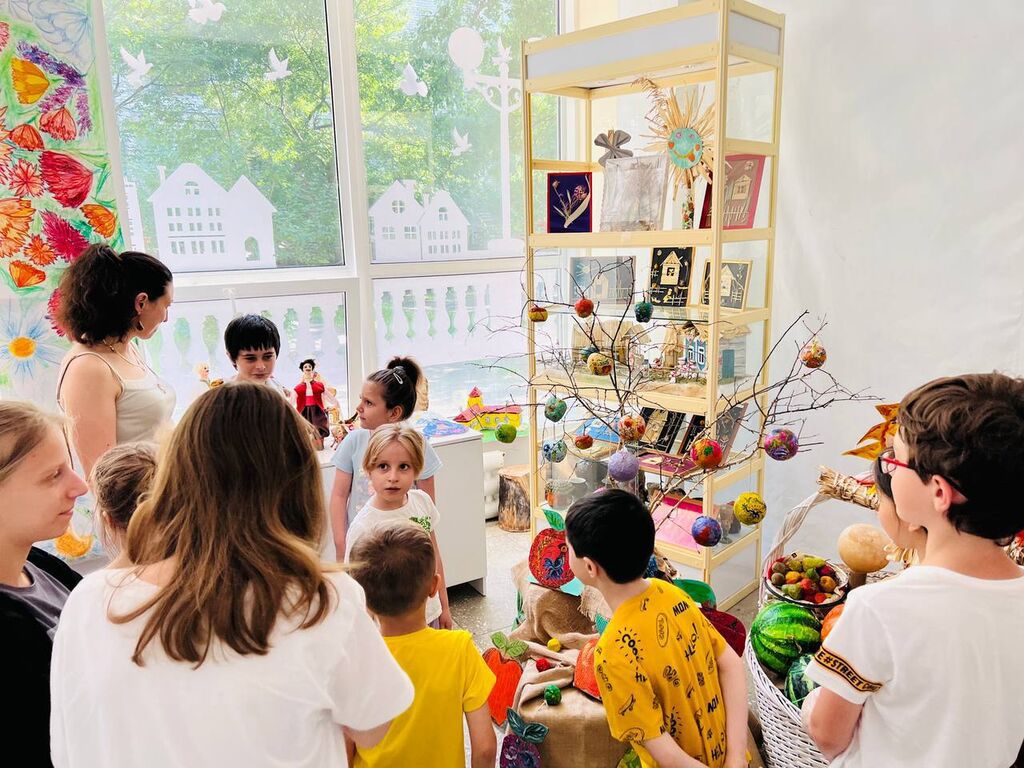 На мероприятии ребят познакомили с основным документом. Детям разъясняли какие бывают правонарушения и что что бывает с теми, кто его нарушает. После все ребята посетили выставку "Яблочный колорит" представлены работы юных мастеров, выполненные в технике папье-маше, с использованием бумаги и картона.
Поделки представляют собой яркие и сочные фрукты, которые вызывают аппетит и желание попробовать их на вкус. Творческие работы, выполненные в технике папье-маше удивляют своей реалистичностью, красочностью и яркими оттенками.
В целом, выставка "Яблочный колорит" показывает уровень способностей ребят из Образцовой студии "Птица счастья"Скрипка Е.О. 8-988-134-29-40